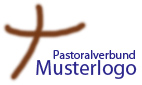  Was muss ich tun?Messstipendien vereinnahmenMessstipendien eintragenMessstipendien abrechnen und weiterleiten Was muss ich beachten? Weitere Informationen:---ChecklisteChecklisteTätigkeitenerledigtMessstipendien (aus dem Kontaktbüro) entgegennehmenGeldbetrag zählen und ermitteln, wie hoch der Anteil für Messstipendien und für Spenden ist (2,50 € übersteigender Betrag pro Messe ist Spende)Einzahlungsbelege für Barkasse oder für Spenden- und Kollektenkonto erstellen (getrennt für Messstipendien und Spenden)Geld in die Barkasse legen oder in Geldtasche für die Einzahlung auf BankkontoEinzahlungsbelege zu den Buchungsunterlagen für die Barkasse oder das Bankkonto legenChecklisteChecklisteTätigkeitenerledigtDie Messintentionen zu den vereinnahmten Messstipendien ins Verwaltungsprogramm (TeRMIn) und/oder den Kalender übernehmenMessstipendien ins Messstipendienverzeichnis (Folia ad notandas missas) des zuständigen Priesters oder der Kirchengemeinde eintragen (falls nicht Verwaltung der Messstipendien über TeRMIn oder anderes Programm erfolgt)Weiterleitung der Messstipendien für nicht persolvierte Messintentionen ins Verzeichnis eintragenChecklisteChecklisteTätigkeitenerledigtMessstipendien mit TeRMIn oder anderem Programm abrechnenalternativ: mit Hilfe des Messplans und Kalenders ermitteln, welcher Priester welche Messintention persolviert hat und welche Messstipendien weitergeleitet werden müssendie ermittelten Beträge den entsprechenden Stellen zuführen
a) Spenden- und Kollektenkonto
b) Konto, das dem jeweiligen Priester für Spendenzwecke zur Verfügung steht
c) Mission, Klöster oder andere Stellen, an die nicht persolvierte Messstipendien weitergeleitet werden (Empfänger und Bankverbindung benennen)
[d) Bi- und Trinationen vierteljährlich nach dem Kollektenplan abführen]Überweisungsträger/Einzahlungsbelege ausfüllen und vom Pfarrer unterschreiben lassenÜberweisungen ausführen lassen, bzw. Einzahlungen vornehmenBelege für die Buchhaltung ins entsprechende Fach oder in die entsprechende Mappe legenAbgesprochenes Vorgehen zu diesem Arbeitsbereich:Abgesprochenes Vorgehen zu diesem Arbeitsbereich:1.2.3.4.5.6.